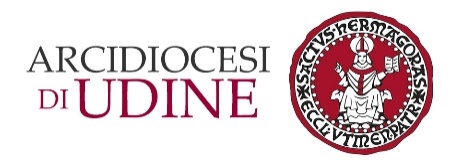 Comunicato stampaGiovedì 8 febbraio Vescovi del Nord-est in visita da Papa FrancescoVisita ad limina apostolorum, ossia “alle soglie degli apostoli” Pietro e Paolo, a Roma, dal Papa. È la prassi con cui i Vescovi di tutto il mondo si recano periodicamente in visita dal Santo Padre, un appuntamento che dal 5 al 10 febbraio riguarda anche i Pastori delle quindici diocesi del Nord-est. Giovedì 8 febbraio l’incontro con Papa Francesco.«Questa Visita si sta rivelando molto significativa sia per il clima fraterno con cui la stiamo vivendo noi Vescovi del Nord-est, sia per il dialogo costruttivo instaurato con i vari Dicasteri che abbiamo finora incontrato. È un grande segno di comunione con il Papa e nella Chiesa. Ne sono molto contento e per questo ringrazio il Signore». È quanto ha osservato martedì 6 febbraio l’arcivescovo di Udine, mons. Andrea Bruno Mazzocato, dopo uno dei numerosi incontri in Vaticano nell’ambito della Visita ad limina che si sta svolgendo a Roma.La Visita ha il suo culmine nell’udienza con il Santo Padre, che per i Vescovi del Nord-est è prevista giovedì 8 febbraio, ma consiste anche in una serie di incontri con i vari Dicasteri vaticani – ben undici gli incontri in calendario, dalla Cultura ed Educazione alla Comunicazione, dalla Dottrina della Fede al Culto divino e Sacramenti – e in qualche momento di pellegrinaggio alle basiliche “papali” (o “maggiori”) della città capitolina. Scopo di questi incontri è presentare al successore di Pietro e ai suoi principali collaboratori l’andamento della vita pastorale – con le più rilevanti questioni quotidianamente affrontate – e la situazione specifica delle loro Chiese e dei territori di rispettiva provenienza, sul piano religioso, culturale e sociale.Secondo il diritto canonico la Visita ad limina dovrebbe avvenire ogni cinque anni, ma circostanze diverse – come, ad esempio, la recente pandemia – portano spesso a far slittare, anche di molto, questa scadenza; i Vescovi del Nord-est, infatti, vivono di nuovo quest’esperienza quasi undici anni dopo la precedente (tenutasi dal 15 al 19 aprile 2013, ossia nelle settimane immediatamente successive all’elezione di Papa Francesco).Una Messa aperta ai fedeliVenerdì 9 febbraio, alle 18, i Vescovi celebreranno una Messa nella Basilica di San Paolo fuori le mura. Alla celebrazione sono invitati tutti i fedeli delle Diocesi del Nord-est che per motivi di studio e lavoro si troveranno a Roma.